Name:_____________________________________________________  3/16/16  HW #65Find the volume of the following figures – Include formulas, substitutions, and final answers!   Show all work! 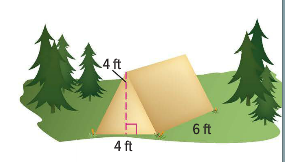 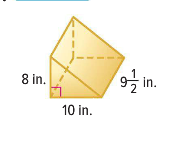 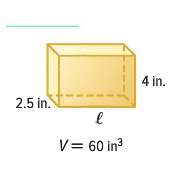 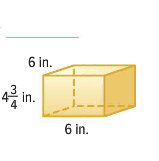 